Hettich представя новости на Техномебел 2022Индивидуални решения за модерен начин на живот и работаНай-сетне отново изложение в България: Специалистът в мебелния обков Hettich от 18. до 21.  април 2022 ще използва Техномебел в София да представи новостите в продуктите си и сервиза. Иновативни и креативни решения в областта на обкова са във фокуса на специфичен клиентски мебелен дизайн. Към акцентите на щанда на Hettich С6 в зала 1 се нареждат нови дизайнерски възможности с платформата за чекмеджета AvanTech YOU и силната система за плъзгащи се врати Topline XL. Посетителите от бранша ще се насладят също така и на техническите експонати: Тук продуктите на Hettich се разкриват в детайли и могат да се пробват собственоръчно.През 2021 Hettich реагира на отпадането на изложенията със своето шоу на колела „Hettich on tour“: По време на обиколката с малък микробус най-важните новости отидоха директно до българските клиенти. Този личен контакт беше важен за екипа на Hettich. И сега ние от Hettich се радваме на шанса да представим на посетителите на изложението в София още повече тенденции и иновации на един грандиозен щанд с площ от 150 квадратни метра.Индивидуализацията е една от най-големите мегатенденции: За целта платформените концепции отварят значително повече свобода в дизайна за всички, които искат да придадат собствена визия на мебелите си. Hettich показва как това може да се реализира творчески и едновременно икономически изгодно.AvanTech YOU осветление: Да поставим мебелите под светлината на прожекторитеПоддаващата се на промяна система за чекмеджета AvanTech YOU от Hettich е символ за лесен за изпълнение клиентски дизайн по отношение на цвят, форма и материали. Благодарение на принципа на платформата всички елементи могат да се комбинират. Това отваря многообразни възможности за оформление на интериора. А сега вече „AvanTech YOU осветление“ придава на мебелите дори и един допълнителен светлинен подпис: Клипсващи се LED дизайнерски профили или осветени стъклени царги Inlay се грижат за пълни с настроение ефекти и нотка на елегантност. Необходимата енергия се доставя от една практична, зареждаща се батерия, без никаква нужда от електрически връзки.Навсякъде, където помещенията са малки или желанието за повече пространство за съхранение е голямо, плъзгащите се или чупещите се врати от Hettich идват със своите предимства. В спалнята TopLine XL създава неповторим комфорт на движение за много големите врати на гардеробите. В шкафа за баня SlideLine M показва изключителна свобода в дизайна. А в бюфета и в домашния офис обковът за чупещи се врати WingLine L поставя нови функционални и оптични акценти.Система за плъзгащи се врати TopLine XL: силна за изключително големи размери на гардеробитеTopLine XL от Hettich бе разработен специално за големи и тежки врати и поставя нови мащаби в изчистения дизайн на високи до тавана гардероби. Благодарение на своята екстремно плоска конструкция с незабележимо вградени демпфери обковът е почти невидим. Още самото удобство за монтаж на системата убеждава: Голямоформатните врати се поставят безопасно на пода, монтират се бързо и се регулират удобно. С TopLine XL врати до 100 кг се отварят и затварят нежно като с перце. Новата лекота се дължи на специално разработените и особено стабилни заради своята форма ролки. Наред с това системата изненадва с по-голям комфорт при ползването на гардероби с три врати благодарение на техническа новост: средната врата може да се отваря интуитивно както наляво, така и надясно. Дали при леко отваряне или меко затваряне – с TopLine XL винаги става нежно и тихо.
Наред с многобройните трендекспонати при Hettich техниката също не е пренебрегната. Производителят показва традиционно конструктивния финес на продуктите си с помощта на специални технически модули: Тук посетителите от бранша могат в детайли да се запознаят със свойствата на обкова и системите, да се убедят сами в лесния монтаж и да поговорят по всички въпроси, които ги интересуват с хората от екипа на Hettich.Следният снимков материал може да бъде изтеглен от www.hettich.comИзображенияТекст под изображенията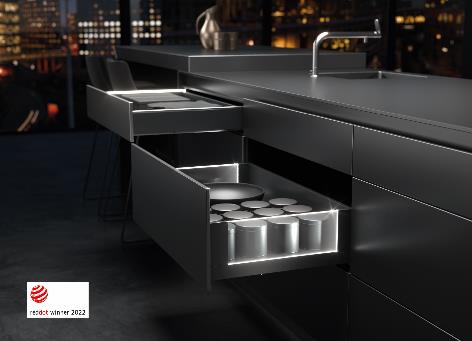 112022_aПълни с настроение ефекти и нотка на елегантност: AvanTech YOU от Hettich придава на чекмеджетата собствен LED светлинен подпис. Снимка: Hettich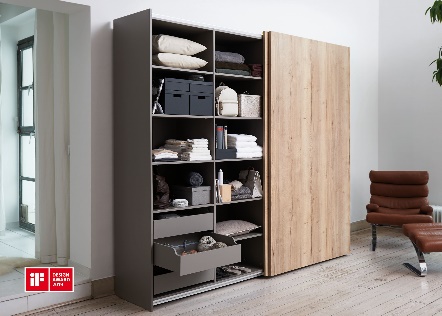 112022_b Отличен за изключителен дизайн: Обковът за плъзгащи се врати TopLine XL със своята екстремно равнинна архитектура се вписва почти невидимо в мебелния дизайн. Снимка: HettichЗа HettichПредприятието Hettich е основано през 1888 година и днес е един от най-големите и най-успешните световни производители на мебелен обков. Повече от 6 600 служители в почти 80 страни работят, обединени от общата цел да развиват интелигентна техника за мебели. Така Hettich очарова хората по цял свят и е пълноценен партньор в мебелната индустрия, търговията и занаятите. Марката Hettich е стожер на непоклатими ценности: тя е символ на качество и иновативност. На надеждност и близост до клиентите. Въпреки мащабите си и международното значение Hettich продължава да бъде семейно предприятие. Независимо от инвеститори бъдещето на предприятието се кове свободно, с уважение към човека и устойчиво. www.hettich.com